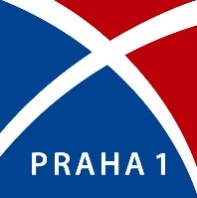 Městská část Praha 1, Úřad městské části, Vodičkova 681/18, 115 68 PRAHA 1P O Z V Á N K Ana 6. (23.) jednání Výboru proti vylidňování centra a pro podporu komunitního života, které se uskuteční dne 23. 8. 2023 od 16:00 hod. v zasedací místnosti č. 212, Úřad městské části Praha 1, Vodičkova 681/18, 115 68 Praha 1Program jednání:Uvítání, prezence, schválení programuSchválení zápisu č. 5/22 a zvolení ověřovatele zápisu č. 6/23Návrh novely zákona o některých podmínkách podnikání a o výkonu některých činností v oblasti cestovního ruchuPotvrzení termínů jednání Výboru ve 2. pololetí roku 2023RůznéZávěrPotvrzení účasti prosím posílejte tajemníkovi výboru Dorianu Gaarovi, dorian.gaar@praha1.cz.V Praze dne 17. 8. 2023	Bronislava Sitár Baboráková, DiSPředsedkyně Výboru proti vylidňování centra a pro podporu komunitního života